Tesis Terminadas: Maestría en Ciencias Farmacéuticas de 2018 a 2023.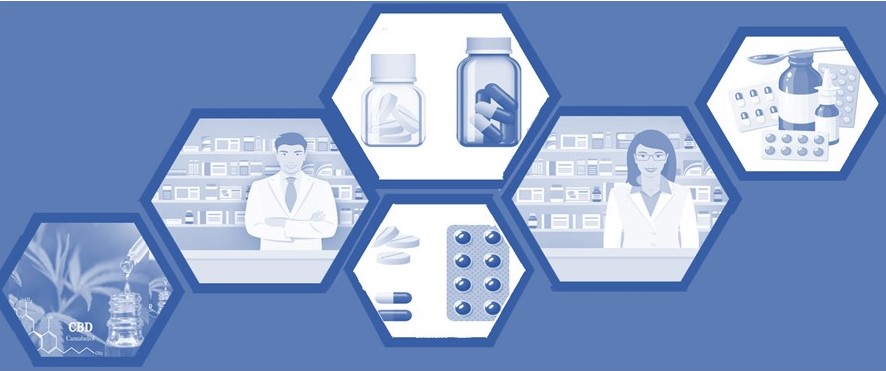 Los archivos se pueden consultar en la Biblioteca o en la Coordinación del Posgrado.2022202220222022ExamenAlumnoTutor o Asesor UAMICR (Tesis)17 enero 2022Molotla Torres Daniel EfrainDra. María Elisa Drago Serrano Dr. Alberto Ortega VázquezEvaluación del efecto de la lactoferrina bovina sobre la abundancia de bacterias de la microbiota implicadas con la homeostasis intestinal en ratones Balb/c sometidos a estrés.14 marzoGonzález Pérez Imelda Dra. Angélica Gutiérrez NavaDra. Karla Guadalupe Carvajal AguileraPapel de la metformina y la silimarina en la expresión y activación de las vías AMPK / TBC1D1 y TBC1D4, y AKT / TBC1D1 y TBC1D4 en páncreas de ratas con síndrome metabólico17 marzo Munguía Gallardo Luis Alberto Dr. Luis Camilo Ríos CastañedaDr. J. Francisco Palacios EspinosaCuantificación de N,N-dimetiltriptamina en el extracto metanólico de Mimosa tenuiflora, plasma y tejido cerebral por HPLC-UV06 mayoSantamaría Anzures JazmínDra. Beatriz Godínez ChaparroDr. Jaime Pérez VillanuevaPosible participación de la vía de NFKB en el efecto antialodínico y antihiperalgésico inducido por pramipexol.27 mayoSalazar Palomeque Sergio AlejandroDr. Miguel Ángel Zavala Sánchez Dr. Luis Alfonso Moreno RochaActividad antiproliferativa y citotóxica de Tradescantia zebrina hort. ex Bosse.18 JulioPérez Montiel Erick CuauhtémocDr. Cuauhtémoc Pérez González“Síntesis de N-(2-Morfolinetil)-2-(Naftalen-2-Iloxi) Acetamida (NMIN) y 2-(Naftalen-2-Iloxi)-N-(2-(Piperidin-1-IL)Etil)Acetamida (NPIN)y Evaluación de actividad anti-hiperalgésica y Anti-alodínica en un modelo de constricción crónica del nervio ciático en rata.18 agostoRamos González Dalia Dr. Carlos Tomás Quirino Barreda M. en C.F. Alfonso Santiago TéllezEvaluación in vitro de la actividad antibacteriana de un sistema acarreador tio Bio-MOF cargado con Linezoolida.13 octubreGonzález Buendía María MagdalenaDra. Luz María Melgoza ContrerasDesarrollo y Evaluación in vitro de sistemas gastrorrententivo de glizipida.28 octubreRoldan Marchan Diana Monserrat Dr. Jaime Pérez Villanueva Félix Ernestino Matadamas Martínez M. en C. Karen Rodríguez VillarAcoplamiento molecular, síntesis y evaluación citotóxica de aminas aromáticas derivadas de combrestatina A-4.25 noviembreSalvador Sánchez Badajos Dra. Marisol López LópezDr. Alberto Ortega AlmanzaEstudio de marcadores de envejecimiento en pacientes con epilepsia y su relación con la respuesta a fármacos antiepilépticos.16 diciembreLópez Rodríguez MarioDra. Norma Angélica Noguez MéndezSíntesis se una red interpenetrada híbrida a partir de polisacáridos del dátil (Phoenix dactyilifera L.) con posible uso farmacéutico20 enero 2023Romero Sánchez Héctor AlonsoDr. Luis Camilo Ríos CastañedaM. en C. Alfonso Mata BermudezEfecto anti-nociceptivo de N-acetilcisteina en un modelo de lesión traumática de la médula espinal en rata.2021202120212021ExamenAlumnoTutor o Asesor UAMICR (Tesis)27 enero 2021Salgado Machuca MarianaDr. José Juan Escobar Chávez Dr. Martín Gómez HernándezDiseño de un parche transdérmico tipo reservorio- matricial cargado con L-Carnitina como coadyuvante al tratamiento de control de peso.03 febreroCervantes Naranjo JuanDra. Angélica Gutiérrez NavaInfluencia de la administración de bifidobacterias y prebíoticos en la inducción de nódulos en un modelo de hepatocarcinogénesis química en rata22 febreroMartell Mendoza MiguelDr. Cuauhtémoc Pérez GonzálezSíntesis y caracterización de redes metalorgánicas basadas en la tetrahidroxiporfirina31 marzoSánchez Buenfil Priscila RubíM. en C. Alma Elena Ibarra CázaresDr. Carlos Fredy Cuevas GarcíaPlan maestro de minimización de riesgos de los biotecnológicos administrados en una Unidad de Terapias Avanzadas del Hospital de Especialidades CMNSXXI.05 abrilRojas González Lucia Dr. Jorge Esteban Miranda CalderónDesarrollo y evaluación de un sistema autoemulsionable de etoricoxib.15 abrilTorres Granados Gustavo Iván Dr. Juan Manuel Martínez NúñezD. C. Copytzy Cruz CruzEstudio farmacoeconómico de los tratamientos del insomnio desde la perspectiva de la sociedad Mexicana04 junioMayen Lobo Yerye GibranDra. Marisol López LópezDr. Luis Camilo Ríos CastañedaImpacto de las variantes genéticas en CYP450 en la Farmacocinética de clozapina en pacientes con transtornos psicóticos.19 agostoVázquez Olvera José IgnacioDra. Norma Angélica Noguez MéndezDr. Luis Alfonso Moreno RochaEvaluación farmacocinética y farmacodinámica de implantes subcutáneos de sílice mesoporosa de glibenclamida en modelo murino con diabetes mellitus inducida.09 septiembreCarrasco Núñez NayelyDra. Marisa Cabeza SalinasEfecto del 17β-estradiol y/o progesterona sobre los despertares intermitentes de ratas ovirectomizadas y la síntesis de GABA.24 septiembreJosé Michael Martínez GarcésDra. María Angélica Gutiérrez NavaExpresión de las Semaforinas y plexinas en el desarrollo del cáncer hepático experimental en rata.25 octubreCarvalho Silva LucelyaDr. Juan Manuel Martínez NúñezDra. Copytzy Cruz CruzPatrones, factores asociados y consecuencias económicas del uso irracional de hipnóticos, antidepresivos y antipsicóticos en pacientes con insomio atendidos en la Clínica de Transtornos del Sueño (CTS) UNAM del Hospital General de México.26 noviembreDe La Cruz Martínez Ledy CheyenneDr. Juan Francisco Cortés BenítezJuan Francisco Palacios EspinosaDr. Martín González AndradeEstudios in silico, síntesis, y evaluación in vitro de derivados del ácido glicirretínico como inhibidores de la enzima PTP1B para el tratamiento de la Diabetes Mellitus y obesidad.01 diciembreQuiroz López MarcosDr. Jaime Pérez VillanuevaDr. Ignacio González SánchezDr. Juan Francisco Palacios EspinosaEvaluación in silico de derivados de compuestos antiiflamatorios diseñados a partir de combrestatina A4.2020202020202020ExamenAlumnoTutor o Asesor UAMICR (Tesis)17 febreroSantiago Mendoza RocioM. en C. Alma Elena Ibarra CázaresEvaluación in vivo de 99mTc-glucarato para detección de lesiones tumorales con imágenes gammagráficas en ratones atímicos20 marzoDíaz González BeatrizM. en C. Alma Elena Ibarra CázaresReacciones adversas a medicamentos antiepilépticos en pacientes pediátricos hospitalizados en el INP con diagnóstico de epilepsia en mono o biterapia.03 noviembreBurelo Segura Masha DoloresDr. Luis Camilo Ríos Castañeda Dra. Norma Angélica Noguez MéndezEvaluación del efecto anticonvulsivo y neuroprotector del agonista cannabinoide Win 55,212-2 en el modelo experimental de Status epilepticus inducido por ácido kaínico en rata.19 noviembreBailón Barceinas  Karla  LilianDra. Luz María Melgoza Contreras. Dra. María Angélica Gutiérrez NavaElaboración y evaluación in vitro de un sistema de liberación modificada a base de Saccharomyces boulardii.2019201920192019ExamenAlumnoTutor AsesorICR (Tesis)10 eneroCabrera Vega Elani JulissaM. en C. Marcela Hurtado y de la PeñaDiseño de un biomaterial basado en la inmovilización de ADN por la técnica de sol-gel.21 mayoIslas Domínguez AdriánDr. Jorge Esteban Miranda CalderónFormulación y caracterización de sistemas lipídicos autoemulsionablescon indometacina para incrementar su solubilidad07 junioMeléndez Avalos AraceliDra. María Elisa Drago SerranoEvaluación de citocinas proinflamatorias en el modelo murino de infección por bacterias uropatógenas.26 julioGarcía Hernández Gabriela MarisolDra. Luz María Melgoza ContrerasDesarrollo y Evaluación de Tabletas orales de liberación controlada de glipizida mediante un sistema osmótico bicompartimental20 septiembreJaime Escalante  BetzabethDra. Luz María Melgoza ContrerasEstudio de la influencia de las bebidas alcohólicas sobre los perfiles de disolución de tabletas de ácido acetilsalicílico, diclofenaco y metformina.26 septiembre Garfias Noguez CynthiaDra. Angélica Gutiérrez NavaCaracterización de un producto granulado con protección entérica, a base de bifidobacterium SP. y su efecto en la formación de inclusiones lipídicas en el hígado de ratas alimentadas con una dieta alta en grasa.21 noviembre Jiménez Pérez EstanislaoDr. Miguel Ángel Zavala SánchezEstudio químico-farmacológico del efecto antiinflamatorio y antinociceptivo de C. Americana29 noviembre Calleros Flores RaúlDr. Miguel Ángel Zavala SánchezEvaluación del efecto citotóxico de extractos de cuphea aequipetala cav. Y verbena carolina L. sobre líneas celulares cancerígenas.02 diciembre De la Cruz Morales KarlaDr. Martín Gómez HernándezDra. Georgina Alarcón ÁngelesDesarrollo de un biosensor electroquímico basado en oligonucleótidos de ARN ó ADN, para monitorear la interacción de los nucleótidos con tinidazol, doxorubicina y sus metabolitos, y con kanamicina A.10 diciembre Hernández Galván JeannetteM. en C. Alma Elena Ibarra CázaresEstudio de famacovigilancia intensiva en alteraciones óseas en pacientes pediátricos sobrevivientes a cáncer y que recibieron quimioterapia, cohorte multicéntrica prospectiva.12 diciembre Landón Vázquez PaulinaDra. Luz María Melgoza ContrerasDesarrollo de dos formas farmacéuticas para el sistema vacunal almidón-DFAtag-antígenos2018201820182018ExamenAlumnoTutor AsesorICR (Tesis)23 marzo Martínez Rodríguez Erick JoséDr. Luis Camilo Ríos CastañedaBiodistribución de 64Cu usando Pet/CT en ganglios basales de pacientes con enfermedad de Parkinson comparados con sujetos sanos.22 marzo Martínez Pérez Rosa MaríaDra. Aida Solís ObaReducción biocatalítica de cetonas aromáticas y heteroaromáticas para obtener precursores de compuestos con actividad biológica19 abril Austrich Olivares Amaya MontserratDra. Beatriz Godínez ChaparroDesarrollo de alodinia táctil en un modelo de la enfermedad de Parkinson inducido por la administración de 6- hidroxidopamina en la SNc en rata.29 mayo Solís Gaspar CarlosDr. Luis Camilo Ríos CastañedaCaracterización de las concentraciones plasmáticas de glutamato, taurina arginina y citrulina como biomarcadores de pronóstico en pacientes con hemorragia subaracnoidea.06 junio Vásquez Bonilla José NorbertoDr. Juan Esteban Barranco FloridoIdentificación molecular de cepas de Beauveria Bassiana y evaluación de los niveles de expresión del gen de la Beauvericina sintetasa en un cultivo sólido12 junio Méndez Nolasco Pedro AntonioDr. Jaime Kravzov JinichSeguridad del paciente; análisis y requerimientos regulatorios para la coordinación de la farmacovigilancia enla Delegación regional zona Norte del ISSSTE.20 junio Cruz Arroyo Schahrasad MontserratDr. Alejandro Alberto Azaola EspinozaAislamiento y cuantificación de bacterias con potencial probiótico a partir de heces en personas delgadas y obesas.13 julio Torres Gutiérrez MiriamDr. Enrique Hong ChongEfecto vasoconstrictor del indorrenato (TR3369) a través de los receptores 5-HT2A en el modelo de rata descerebrada y desmedulada.12 julio Rodríguez Ramírez RaúlDr. Luis Camilo Ríos CastañedaEvaluación del efecto neuroprotector de la metalotioneida II en un modelo de la enfermedad de Parkinson inducido por MPP+ en ratón.17 julio Pérez Aldana Blanca EstelaDra. Marisol López LópezEstudio farmacogenético de fármacos modificadores de la enfermedad de Alzheimer.26 junio Velázquez Tapia Carlos ArturoDr. José Juan Escobar ChávezDesarrollo y caracterización de lentillas poliméricas cargadas con dexametasona como alternativa para el tratamiento de procesos inflamatorios oculares27 septiembre Morales Florido Miriam IsabelDr. Jorge Esteban Miranda CalderónDesarrollo de un sistema autoemulsificable para administración de fármacos (SEDDS) que incremente la solubilidad de enrofloxacina para su administración oral.31 octubre Martínez Ortega José LuisDr. Jaime Kravzov JinichEcofarmacovigilancia: detección de antibióticos de la familia de las tetraciclinas presentes en aguas residuales de la ciudad de México.21 noviembre González Alba María GuadalupeDr. Jaime Kravzov JinichImplementación de un estudio de Farmacovigilancia (Fv) en relación a las posibles interacciones medicamentosas en pacientes adultos polimedicados con problemas renales del Instituto Nacional de Cardiología “Ignacio Chávez”30 noviembre Jardón Guadarrama GustavoDra. Tessy María López GoerneObtención y evaluación de nanopartículas de SiO2-TiO2-MgSO4 con un posible uso farmacéutico3 diciembre Díaz González BeatrizM. en C. Alma Elena Ibarra CázaresReacciones adversas a medicamentos antiepilépticos en pacientes pediátricos hospitalizados en el INP con diagnóstico de epilepsia en mono o biterapia12 diciembre Menéz Lima Luis AlbertoDra. Marisa Cabeza SalinasEfecto de nuevos inhibidores de la enzima 5α-R1 sobre el crecimiento de células LNCaP 12 diciembre Romero Ochoa Guillermo AbrahamDr. Abraham Faustino VegaEvaluación de la estabilidad cinética y liberación de ketoconazol a partir de una crema tópica que contiene cristales líquidos liotrópicos.